Users GuideLodeStar(LHAASO Offline Data Processing Software Framework)Wenhao Huang, Xingtao HuangShandong University May, 2019Table of Contents1.	Introduction	42.	Architecture	53.	Status and Release	7SVN Repository	7Current Version	84.	Getting Started	9How to setup Environments	9How to use CMT	10How to use SVN	11How to Run HelloWorld	12How to develop detector simulation	14A Class to get access to G4	14Run/Event/Stacking/Tracking/Stepping Actions	14DetSimFactory	15How to define Event Data	17Event Data Header and Object	17XOD Tool	18EDM Book	20Config and make	21How to write out trees and Ntuples	22How to write out Histograms:	235.	Main Components	24Data processing procedure	24Algorithm	25What’s the Algorithm?	25How to create an Algorithm	25Service	28What’s the Service?	28How to create a Service.	28How to use a Service.	30Task	31What’s the Task?	31How to configure a Task.	31Tool	33What’s the Tool?	33How to create a Tool	33How to use a Tool	34Property	35What’s the Property?	35How to use Properties	356.	Data Model	367.	Input/Ouput System	37Input system	37Output System	378.	Generators	399.	Simulation	40Example:KM2ASim	4210.	Calibration	4311.	Reconstruction	44How to get Geometry information in root file	4412.	Physics Analysis Tools	4513.	Appendix	46Installation	46Coding Conventions	47IntroductionLodeStar is developed for the LHAASO offline data processing, including Monte Carlo (MC) data production as well as experimental data processing and physics analysis. Architecture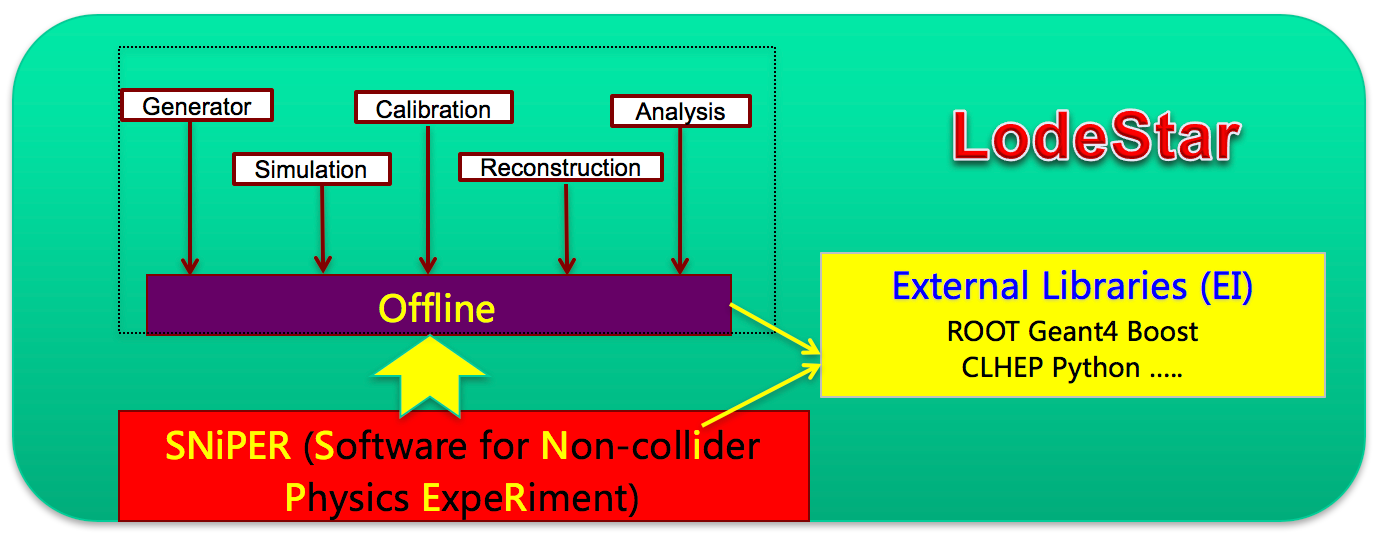 LodeStar consists of three CMT projects:Offlinethis project is specific with LHAASO, it contains all the packages developed for LHAASO, for example, Generator, Simulation, Calibration and Reconstruction so on.SNiPERthis project is for the underlying framework to provide the common functionalities, such as data procedure controlling and common services.Offline uses this project.ExternalLibsthis project is to build the interfaces for external libraries, therefore SNiPER and Offline can easily use external libs via the interfaces defined in this project.These three projects will be automatically installed by the LodeStar, users usually create their own project (such as workarea), via the cmt command: cmt create_project workareain their home directory. The new project will have a “cmt” subdirectory, which contains one file, project.cmt, which is used to define the relation with other projects. Because your own project definitely will use the offline project, you need put one line:use offlinein the project.cmt file.Each cmt project contains a set of cmt packages, which can be created via the command:cmt create HelloWorld v0Then you can write your own algorithms in this package.Status and ReleaseSVN RepositoryAs explained in last chapter, all the codes of Offline, SNiPER and ExternalLibs projects are developed and owned by the LHAASO offline software group. The tool, SVN, is used to manage the development and release of the LodeStar. you can find all the codes at the url:http://svn.lhaaso.ihep.ac.cn/LodeStar/There are four software systems as illustrated below: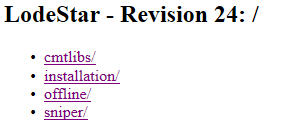 Currently, the Offline includes about 11 packages, each package, as its name, is corresponding some specific functionality for the LHAASO data processing.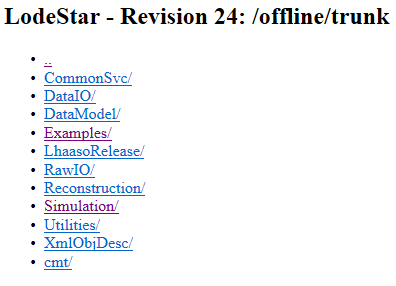 In near future, the persons who is in charge the development of the package have the writing privilege to this package, other users only have the reading privilege. Please contact with Wenhao Huang (whyellow@mail.sdu.edu.cn) to open an SVN account if you need submit your codes into the SVN.Current VersionWe install the official LodeStar into the public directory, users are suggested directly use the LodeStar from the public directory.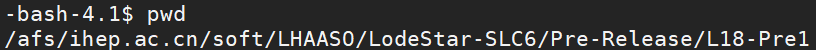 Getting StartedHow to setup EnvironmentsSet GCC (the GNU Compiler Collection) EnvironmentsThe LodeStar software requires GCC version 4.8.5 or newer to use c++ 11 standard. While the default GCC version on SLC6 is 4.4.7. There must be a newer GCC installed.Then the setup script for GCC can be check out from svn:$svn export http://svn.lhaaso.ihep.ac.cn/LodeStar/installation/trunk/setup-gcc.sh Change the “path/to/gcc” to your GCC install path: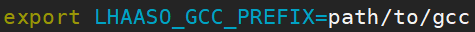 After sourcing this script, the GCC environments have been set up.Set LodeStar EnvironmentsSet LodeStar environments （including GCC environment and other environments） are simple, and a LodeStar has been installed in a reachable path:/afs/ihep.ac.cn/soft/LHAASO/LodeStar-SLC6/Pre-Release/L18-Pre1So the command is:$ source /afs/ihep.ac.cn/soft/LHAASO/LodeStar-SLC6/Pre-Release/L18-Pre1/setup.shHow to use CMTOnce you setup environments, you can have try to use cmt command:$ cmt helpIf the help information shows up, it means that your environments has been setup very well.Several cmt commands are needed cmt br: means broadcast. It will trigger all the dependencies to execute the same command.cmt config: will generate the scripts to setup the runtime environment and Makefile to build this package.cmt make: will invoke the make to build the package.How to use SVNLodeStar SVN Server has been setup at the following URL:http://svn.lhaaso.ihep.ac.cn/LodeStar/SVN Commands# checkout the code :$ svn co http://svn.lhaaso.ihep.ac.cn/LodeStar/offline/trunk/# if already exists , should update the code :$ cd offline$ svn update# see current info$ svn info# if modify the code , compare the difference$ svn status$ svn diff# if you want to track a new file :$ svn add new_file# if you have the permission to check in the code :$ svn ci -m " some notes about this commit "How to Run HelloWorldLogin the computing node:ssh –Y username@lxslc6.ihep.ac.cn  Set the GCC version with the below command:source /afs/ source /afs/ihep.ac.cn/soft/LHAASO/LodeStar-SLC6/setgcc494.shSetup the environment of LodeStar, which has been installed in public directory:source /afs/ihep.ac.cn/soft/LHAASO/LodeStar-SLC6/Pre-Release/LPre1/setup.cshCreate your own software project:cmt create_project workarea  The directory, workarea, will be automatically created with the sub-directory, cmt.Enter the directory:cd workarea/cmt/Modify the project configuration file, project.cmt, and add one line:use offline For example:vim project.cmt    As below: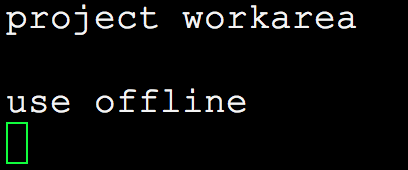 Go back to the parent directory: cd ../Checkout the Examples package from SVN server:svn co http://svn.lhaaso.ihep.ac.cn/LodeStar/offline/trunk/Examples/HelloWorldThe HelloWorld package will be available in your current directory, and it contains several sub-directory in the following: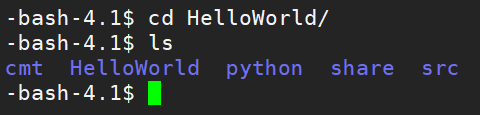 cmt: a requirements file, which is used for generate setup.*sh and Makefile; setup.*sh is used to setup the runtime environment for this package; and Makefile is used to compile and install this package.HelloWorld: for the public header files (*.h).src: for the implementation files (*.cc) or private header files (*.h).python: for the default python file for loading the shared libraries of this package into framework.share: for the python scripts to run this example.Enter this package:cd HelloWorld/cmtThere is a configuration file, requirements, which define the way to compile this package.The command below is used to configure this package according to the requirements file:cmt br cmt configThe command below is used to compile this package:cmt br cmt makeSetup the environments to run this package:source setup.shThe share directory for each package is to place the python script:cd ../share/Run HelloWorld example:python run.pyHow to develop detector simulationA Class to get access to G4We define a base class named IAnalysisElement to get access to G4 functions.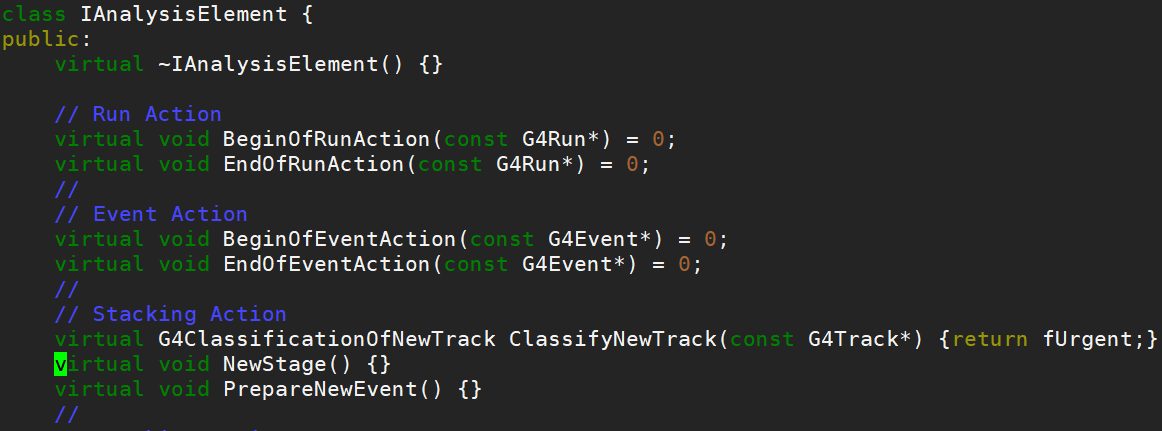 You need to define your own AnalysisElement by inheriting from it. There is a G4 example in basic “B2a” directory. Now we define this detector simulation in framework way.Firstly, we define a class named “DummyAnaMgr”.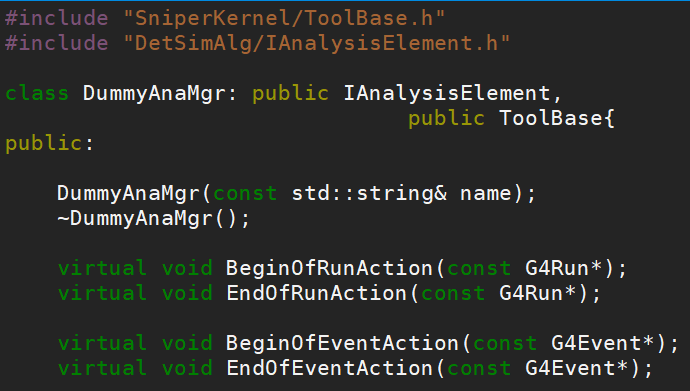 Run/Event/Stacking/Tracking/Stepping ActionsIf you want to use custom functions in these user actions, just define your own code in the class. For the “B2a” example, it uses custom “Run Action” and “Event Action”, so we just need to redefine the four functions above. 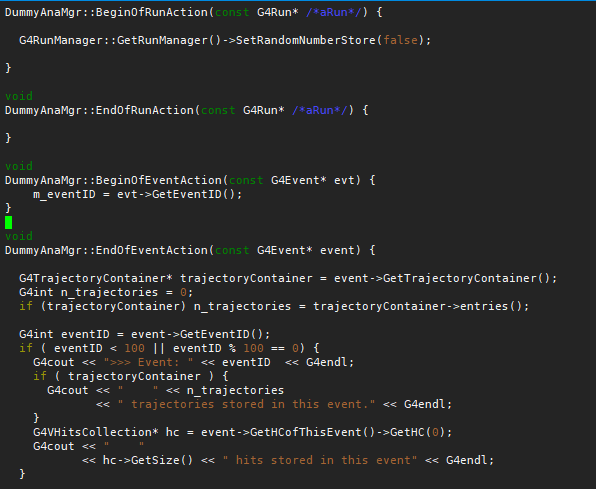 DetSimFactoryDetSimFactory is a user-end service to set up and organize all the Geant4 related classes. Usually users need to notice that user actions must correspond to the definition: G4VUserDetectorConstruction, G4VUserPhysicsLis and G4VUserPrimaryGeneratorAction has the format of: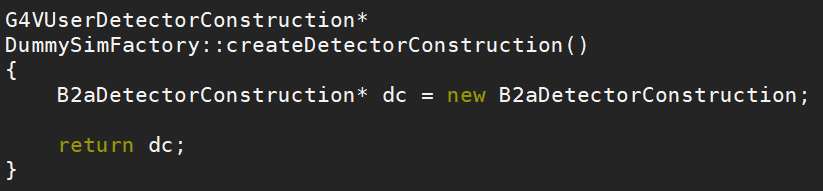 For the User Action, LHAASOEventAction, which has been defined in AnalysisElement, you can use as below: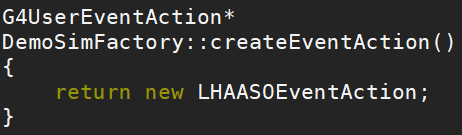 Our user actions are defined like these: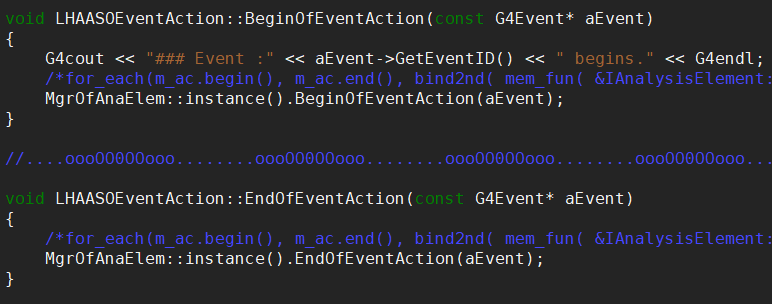 How to define Event Data Event Data Header and ObjectLordStar provides two base classes for event data model definition – EventObject and HeaderObject. Custom event data model should have inherited from these two classes. Here is an example of DummyEvent.h: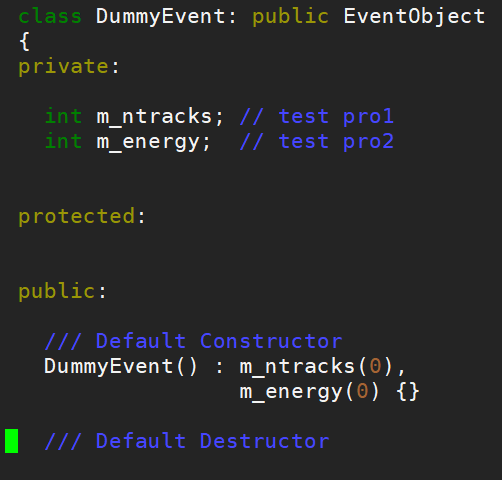 DummyHeader.h: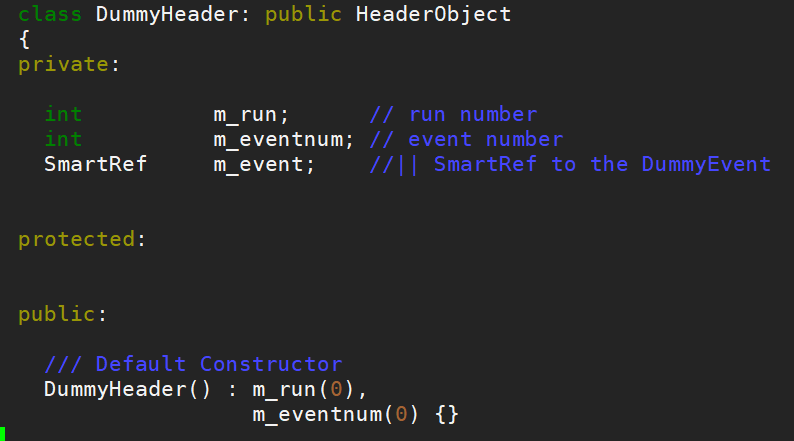 DummyEvent contains the real data, while DummyHeader has a reference to DummyEvent, only containing meta data.In the directory “src” which contains DummyEvent.cc and DummyHeader.cc, you need to create files DummyEventLinkDef.h and DummyHeaderLinkDef.h if you want ROOT dictionary to be produced when compile. A statement in cmt/requirement is also needed: apply_pattern cint_dictionary files=../Event/*.hIn src, you also need to add RawEventEDMDef.cc:#include "EDMUtil/BookEDM.h"LHAASO_BOOK_EDM(LHAASO::RawHeader, LHAASO::RawEvent, 777, /Event/RawEvent);A standard and easy tool, XOD, is provided for defining Event and Header automatically.XOD ToolXOD tool is to generate cpp codes from xml files, and users only need to define xml files in a certain format. We already define the pattern of cmt about XOD. Please follow the steps to define a dummy event package.Create a cmt package using command “ cmt create ”. If you forget it, just refer to “ How to use CMT ”). Your package should have two sub-directories: “cmt” and “src”.Create a sub-directory named “xml”, in which xml files should be put in.Create xml files in “xml” directory. There are two files need: header file and event file. Here we create “DummyHeader.xml” and “DummyEvent.xml”.Below are the examples of the xml definitions, then we will explain the format.DummyHeader: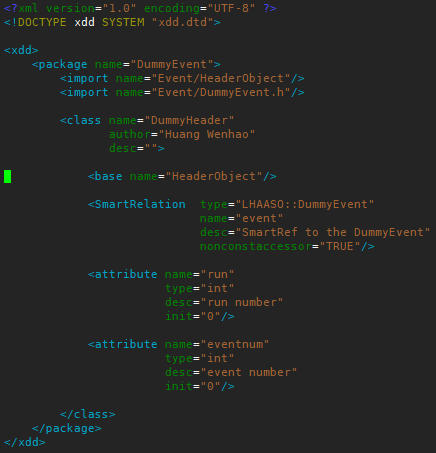 DummyEvent: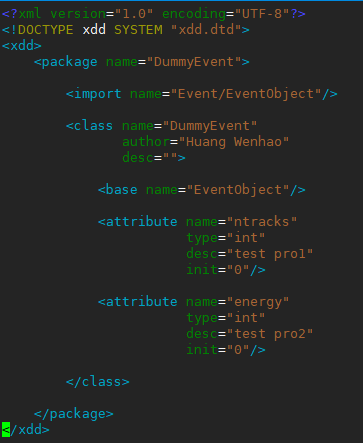 For most users, there is no need to concern. Here we just explain the xml description to cpp description.“<import />”: Means “#include” in cpp. For example, “<import name="Event/EventObject"/>” in xml means “#include "Event/EventObject.h"” in cpp.“<class/>”: Definition of class. In the example,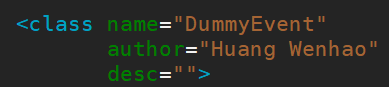 means the class name we defined in cpp.“<base/>”: The class which new class inherit from.“<attribute/>”: Members of the class.“<SmartRelation/>”: Only needed in header xml file. Define reference to event object class.Write requirement file in “cmt” directory. Here give an example of requirement. file: 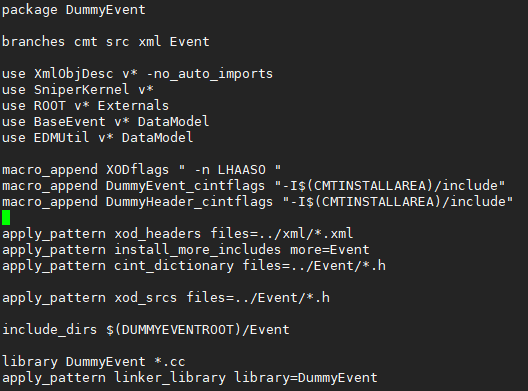 We have defined the pattern “xod_headers” and “xod_srcs” in framework, so you just need to use this pattern like above. “xod_headers” means xml files while “xod_src” means cpp files.There’s another pattern you need pay attention, “cint_dictionary”. As both header class and object class inherit from TObject, so we must generate dictionaries using “rootcint” or “rootcling”. Here we define pattern “cint_dictionary” and you just tell it the cpp files.EDM BookWe also need another cpp file used to book event data model so that you can have access to it.Usually, we define “XXXEDMDef.cc”. Here gives the example of “DummyEDMDef.cc”: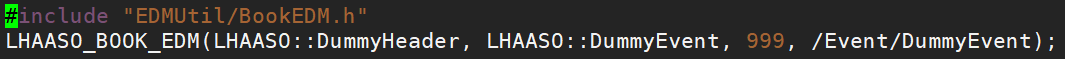 In the macro, the four parameters are header name, object name, priority and storage path.Config and makeAfter that, you can refer to “How to use CMT” to configure and make this package.A compiled package should be like this: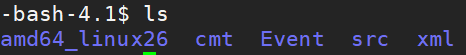 Then you can use your event data in your algorithm. How to write out trees and NtuplesRootWriter is a service to write trees，Ntuples or histograms into specified root file. Services should be called by algorithms.There is an example how to fill a tree by RootWriter in /offline/Examples/IOTestAlg.In your algorithm: In requirement file, add “ use RootWriter v* SniperSvc”In src file add: “include RootWriter/RootWriter.h”the service should be accessed as following: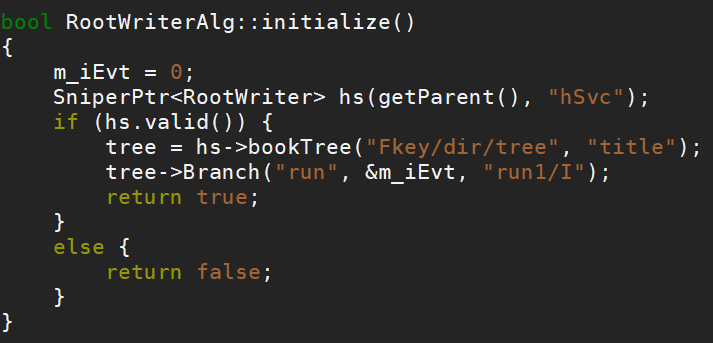 Notice that the method “bookTree” should be executed only once in initialization().Here we fill value in execute() by looping events.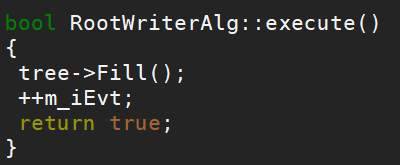 And in python script, we set the key and name of the file: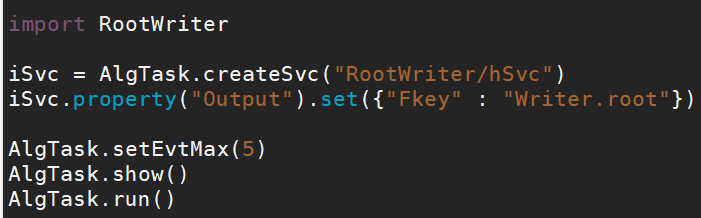 Finally, we get a file named “Writer.root” and it appears: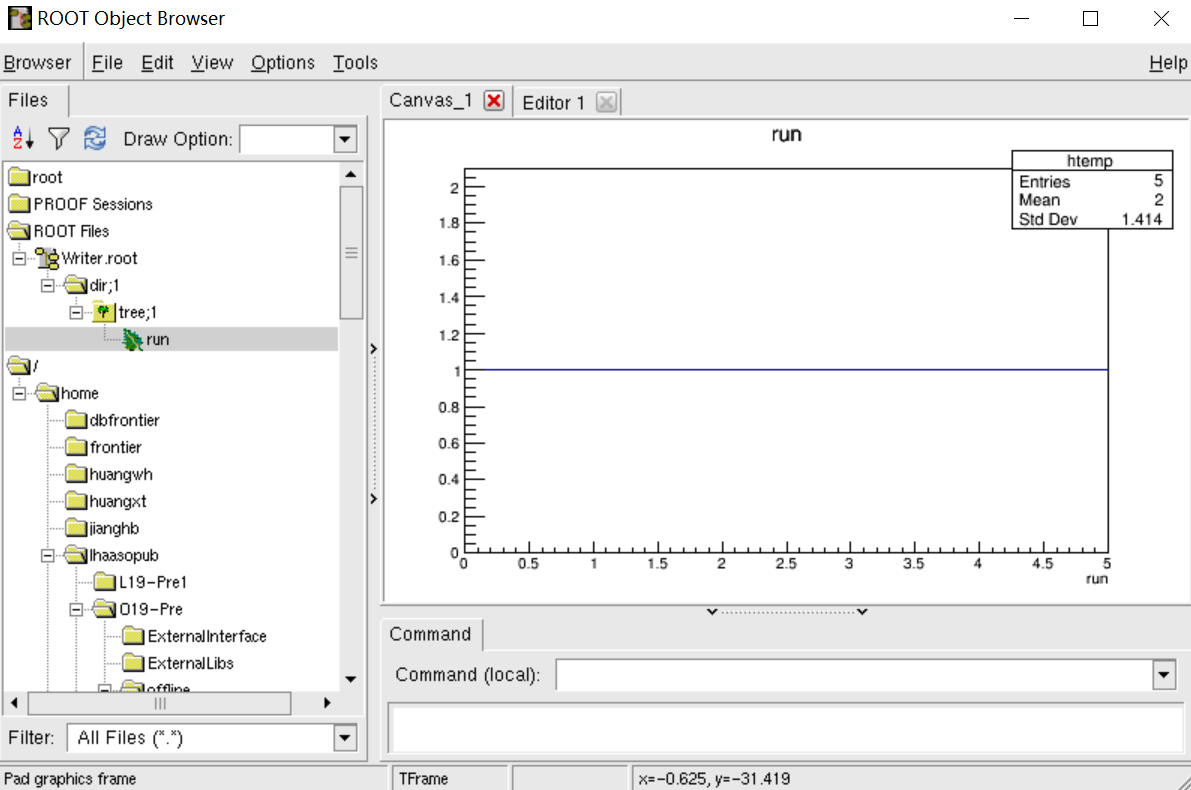 To save ntuple, similar with TTree, Just change the “bookTree()” function to “bookNtuple()”：In classTNtuple* ntuple;In initialize():ntuple=hs->bookNtuple(“Fkey/dir/nt1/”,”reconstructed ntuple”, "Nevent:mjd:NhitE");In execute():Double ntu[3];ntu[0]=xxxx; ntu[1]=xxx; ntu[2]=xxxx;ntuple->Fill(ntu);How to write out Histograms:“RootWriter” is also used to define histograms. It's similar to TTree and TNtuple: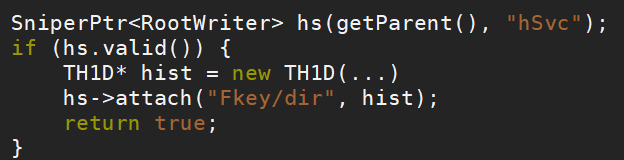 Then in python script, we set the key and name of the file:Main ComponentsData processing procedureLHAASO has the similar offline data processing procedure like other high energy physics experiments, such as ATLAS, BESTIII and so on.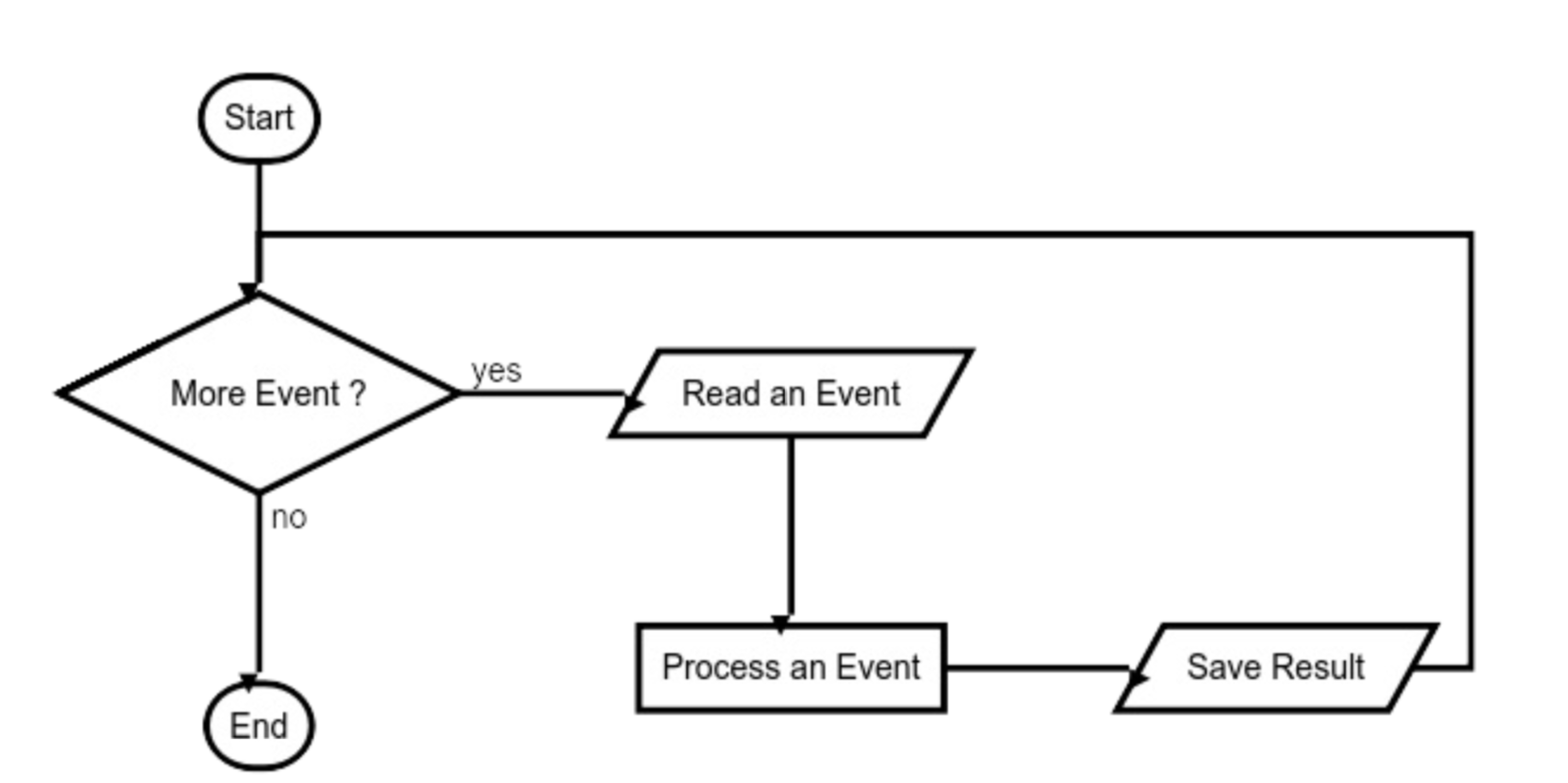 The typical procedure is as illustrated above: read in the event data, process the event via launching some subroutines, and then write out the result. These subroutines are implemented with Algorithms, Services and Tools.AlgorithmWhat’s the Algorithm?Algorithm is a specific calculation subroutine, which applies to each event and is invoked by the framework during the event loop. How to create an AlgorithmThe steps below are used to create a new Algorithm once you have known how to create a new cmt package.A new algorithm must inherit from the base class, AlgBase, which is provided by the framework.The constructor must take a parameter of the std::string typethree member functions must be implementedbool initialize() : called once per Task (at the beginning of a Task)bool execute() : called once per Eventbool finalize() : called once per Task (at the end of Task)The header file of the HelloAlg is illustrated as below: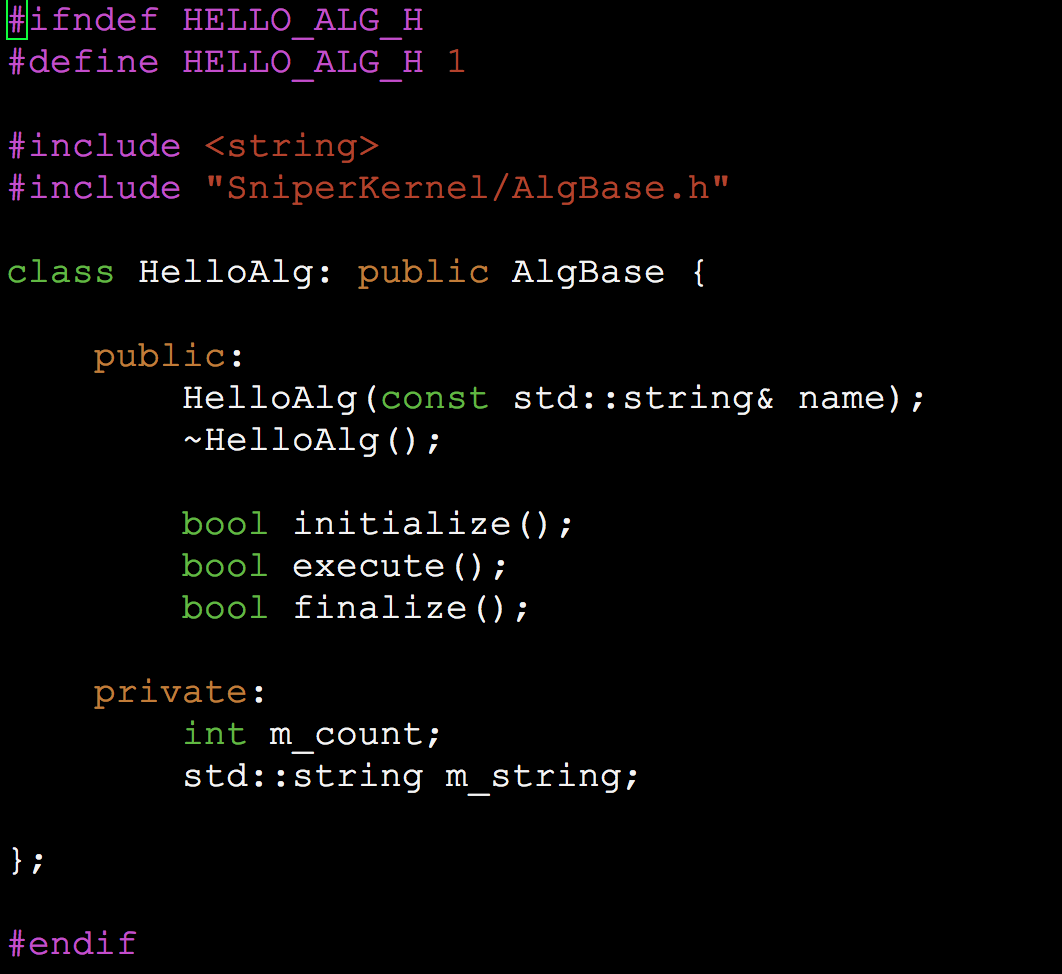 The macro “DECLARE_ALGORITHM”must be used in the source file to declare this new algorithm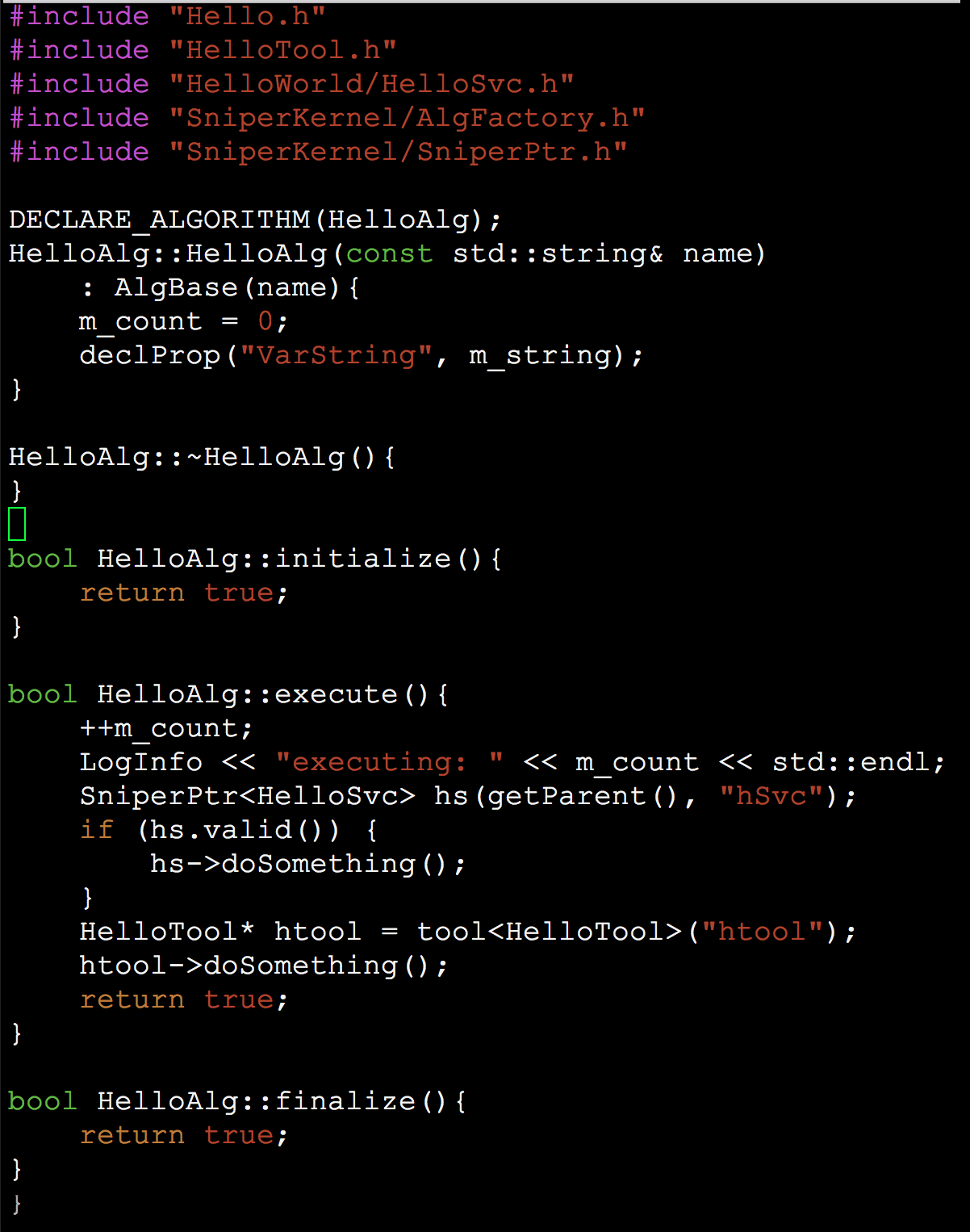 modify the file in the HelloWorld/cmt directory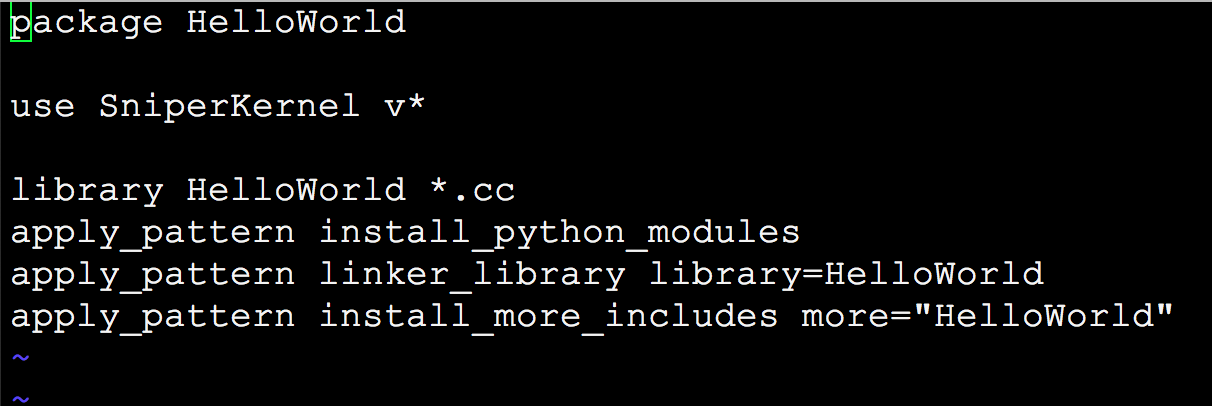 Line 3 is used for compiling *.cc file in the src directory of this package.Line 4 is to copy the __init__.py of the python directory into the common python directory of this project: InstallArea/python. Line 5 is used to link the *.o file into a share library with the name libHelloWorld.so.Line 6 is to copy the header file (*.h) in the HelloWorld directory into the common include directory of this project: InstallArea/include.create the “python/HelloWorld” sub-directory of this package and add the “__init__.py”file in order to automatically load this packages shared library when using “import HewlloWorld”. The contents is as below: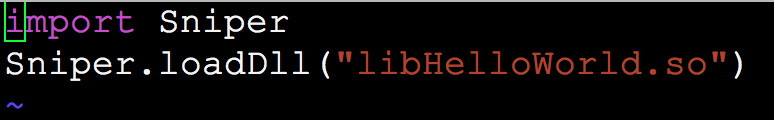 Write python script file to run this algorithm.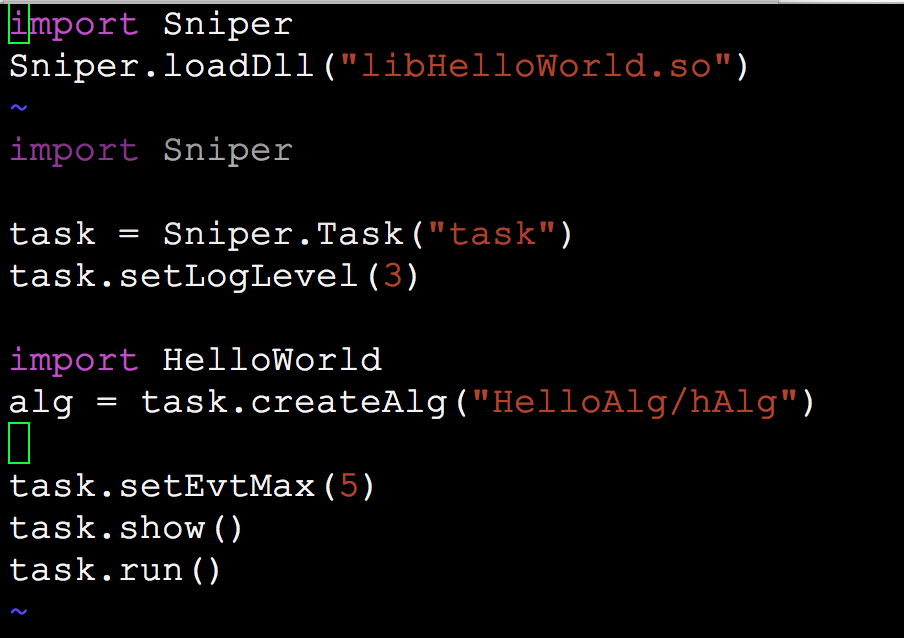 ServiceWhat’s the Service?Service is another type of subroutine, which usually provides a specific functionality for example, users can write the data into root file via RootWrirter service, or access the database via the DatabaseSvc, or access to the detector geometry via the GeometrySvc. It can be invoked by User’s code (such as a algorithm) or the framework.How to create a Service.The steps below are used to create a new Service.A new service must inherit from the base class, SvcBase, which is provided by the framework.The constructor must take a parameter of the std::string typeTwo member functions must be implementedbool initialize() : called once per Task (at the beginning of a Task)bool finalize() : called once per Task (at the end of Task)The header file of the HelloSvc in Examples/HelloWorld package is illustrated as below: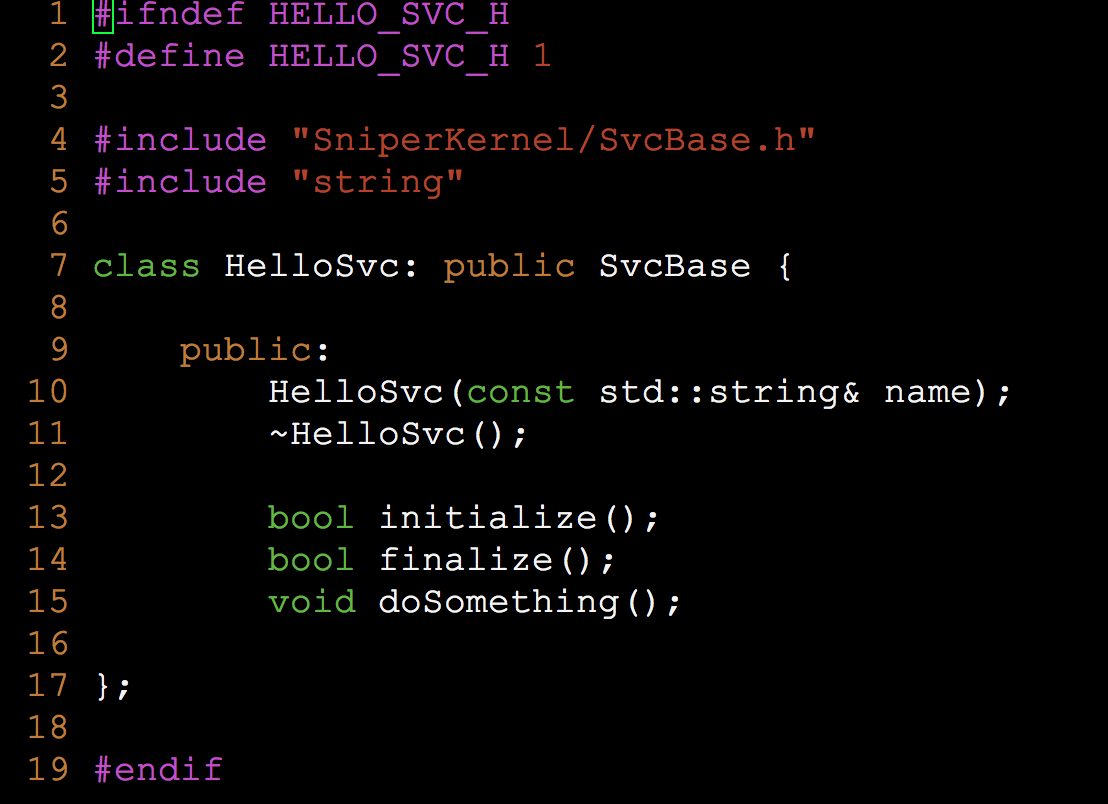 The function, doSomthing() in the line 15 is an optional function, users can add more this kind of functions according to user’s situation.The macro “DECLARE_SERVICE” must be used in the source file to declare this new service as shown in the 5th line below.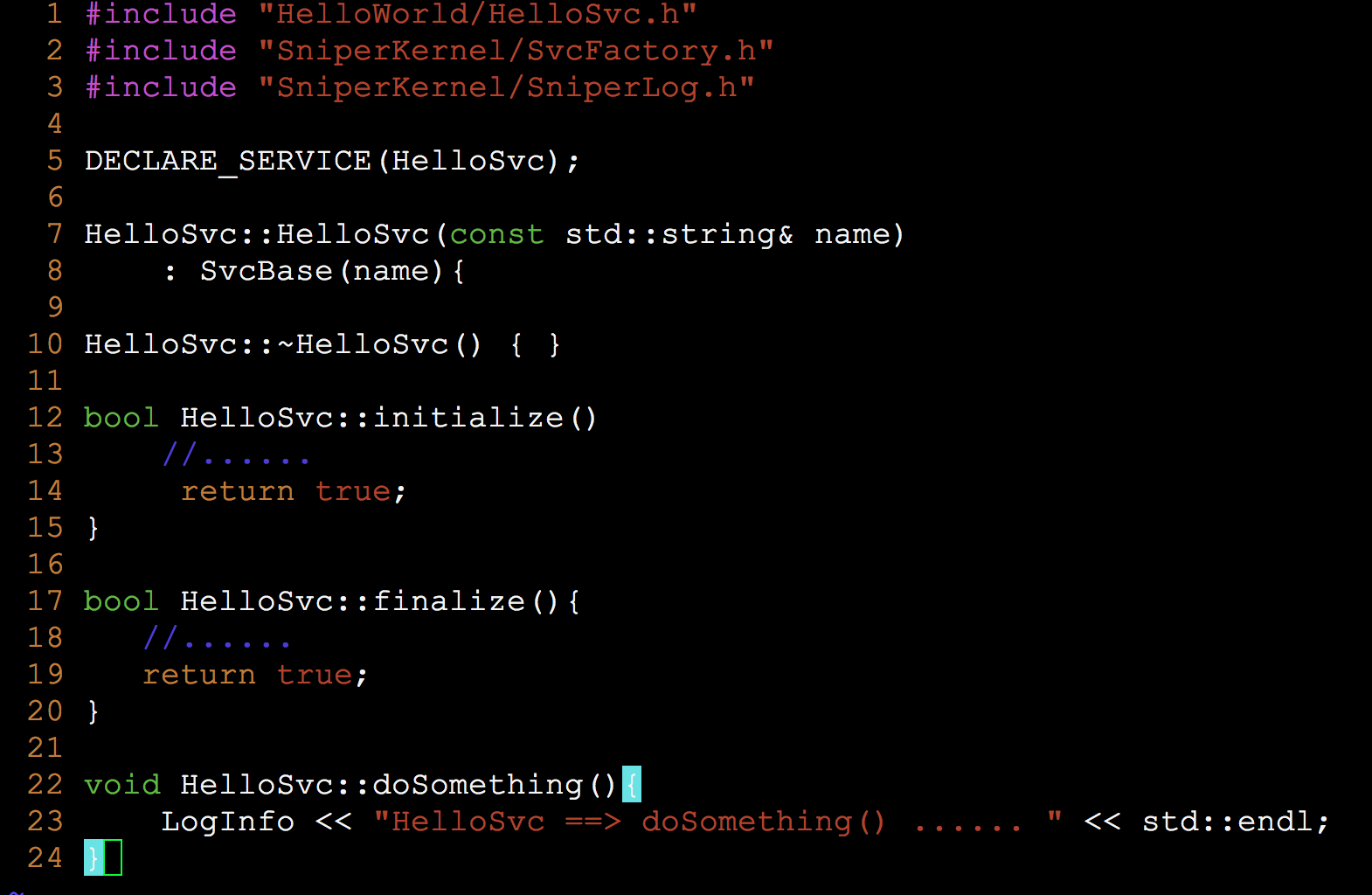 How to use a Service.The service can be used in the algorithms, services and tools. Below shows how to use a service in the HelloAlg algorithm: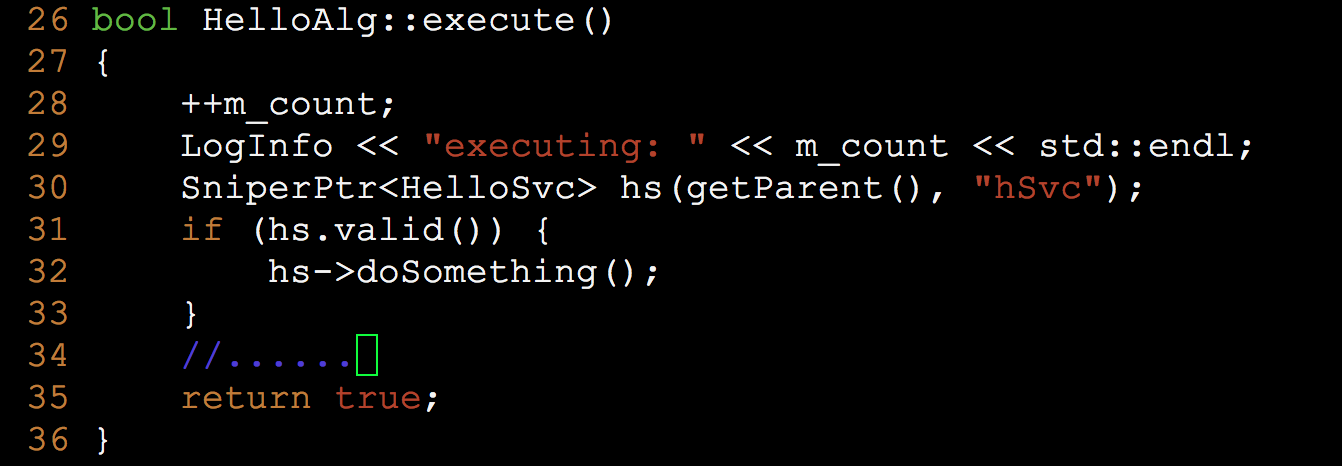 the line 30 shows how to get access to the HelloSvc.the line 31 is to check if the HelloSvc is valid or not, if yes, the line 32th is to call the HelloSvc’s member function, doSomthing().TaskWhat’s the Task?Task is a lightweight application manager, it is a controller for the event looping and the entrance of a job. As illustrated in the figure below, Task consists of algorithms, service, and sub-tasks, it controls the execution of all algorithms belonging to it according the order of the algorithms when they are created or added.Task has its own data store management and Input/Output management, which will be covered later.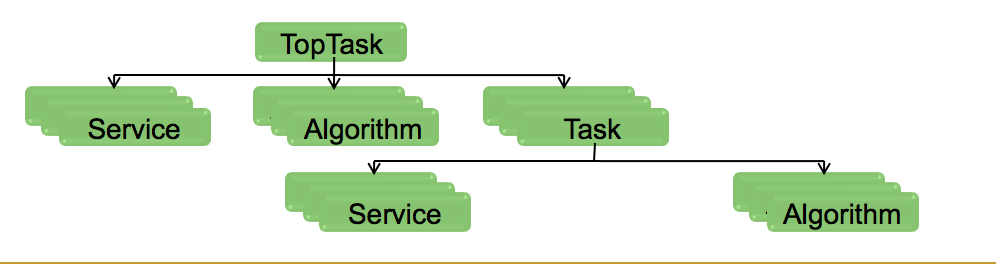 How to configure a Task.Python script is used to configure a task as below: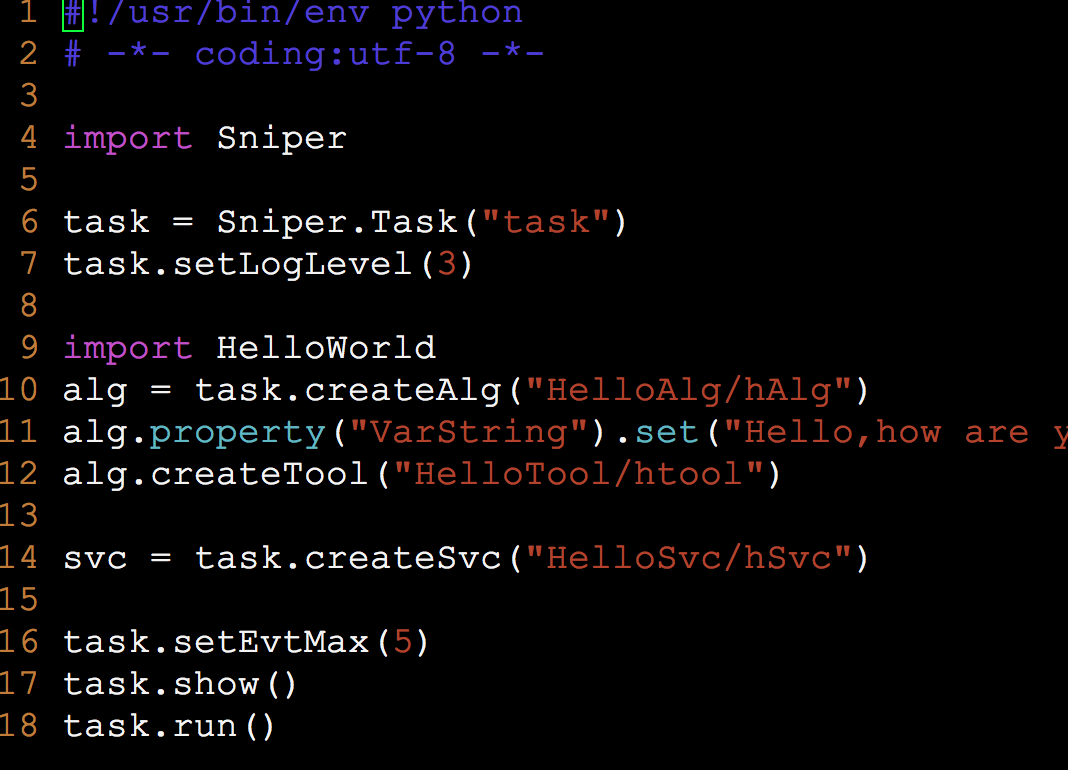 the line 6: create a task with the name “task”.the line 7: set the message output level as 3 (LogInfo)the line 10: task creates a new algorithm, hAlg.the line 12: task creates a new too, htool.the line 14: task creates a new sevice, hSvc.the line 16: set the number of events to be processed.the line 17: output the configuration of the task when running the line 18: starts to run the algorithms in this task.ToolWhat’s the Tool?the tool is similar with algorithm and service, it is also a dynamically loadable element, but it belongs to an specific algorithm and helps the algorithm to organize code more flexibly.How to create a ToolA new tool must inherit from the base class, ToolBase, which is provided by the framework.The constructor must take a parameter of the std::string type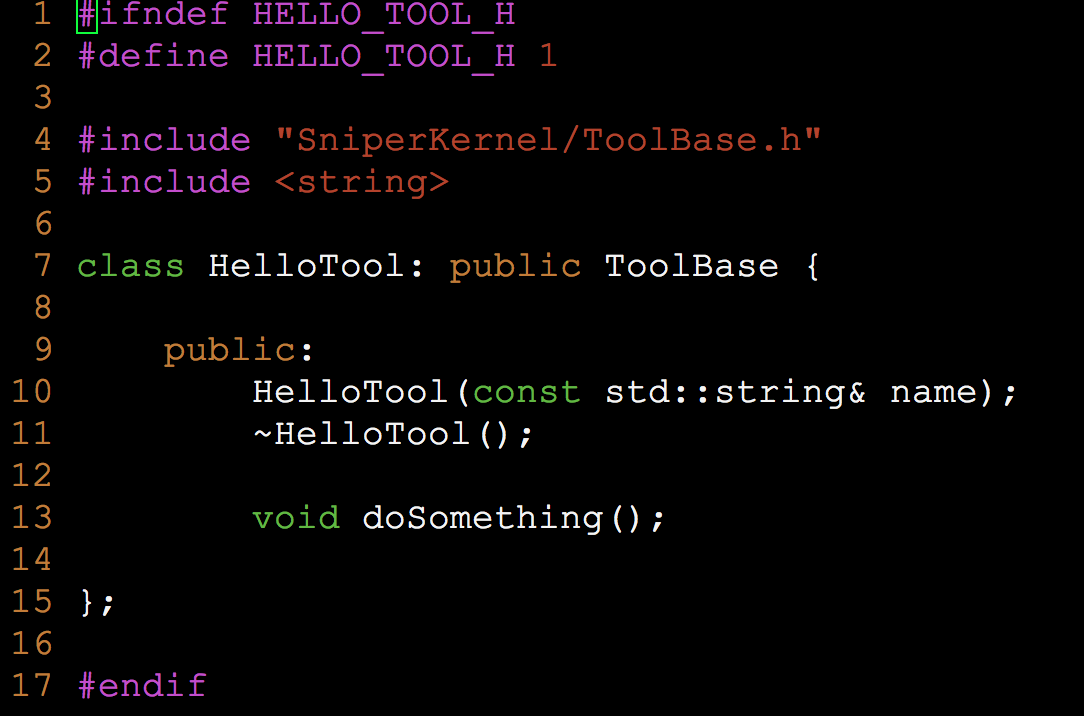 The macro “DECLARE_TOOL” must be used in the source file to declare this new service as shown in the 4th line below.all member functions are defined by users and these functions can be called freely by users in the algorithms. 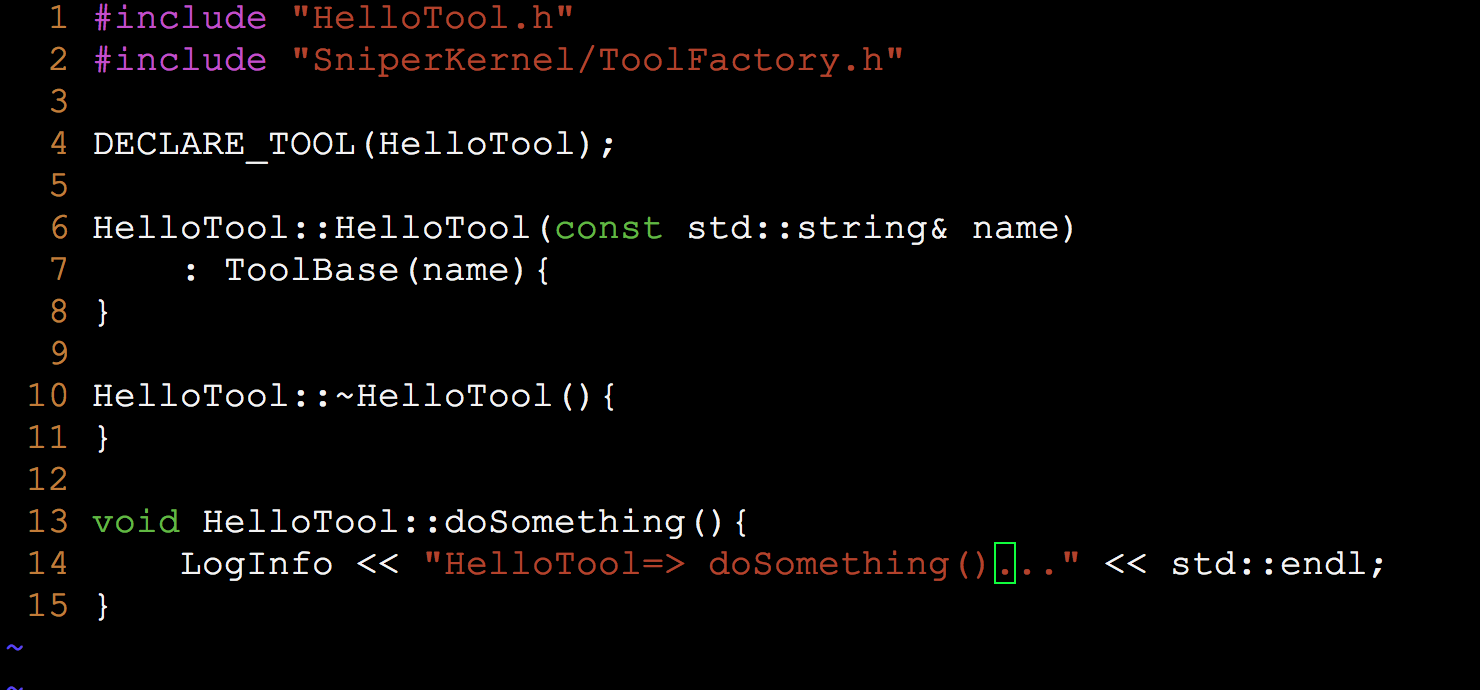 How to use a ToolOne algorithm can have one or more tools, a tool can be accessed via its name.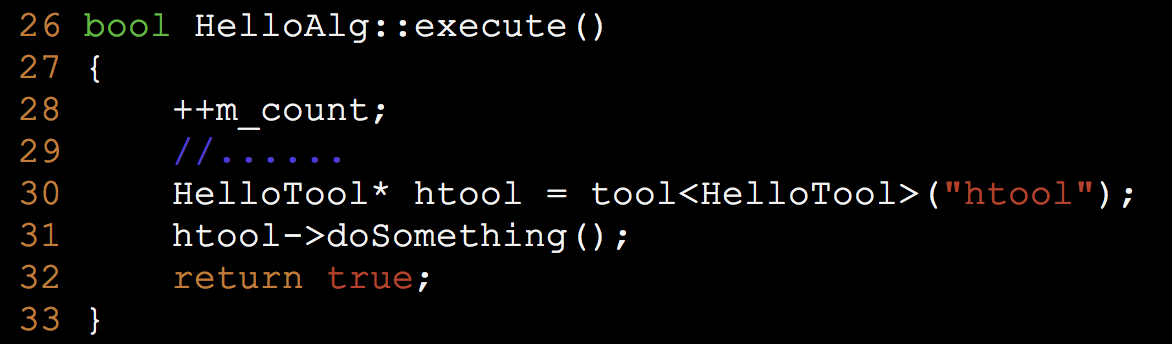 In python code, you need add following:Import HelloWorldAlg.createTool(“HelloTool/name”)PropertyWhat’s the Property?Property is a configurable variable. Users can customize its value during the job configuration, without code modification and re-compiling.How to use PropertiesAll algorithms, services, tools and tasks can have their own properties by declaring a variable as a property in their constructor functions as below: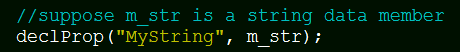 for example, the variable, m_str, has been declared as the property, MyString. then you can set or re-set its value via the MyString in the python scripts 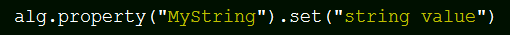 Now we support the following types to be declared as propertiesscalar: C++ build in types and std::stringstd::vector with scalar element typestd::map with scalar key type and scalar value typeData ModelKM2AEventV3In offline/DataModel/KM2AEventV3 package, we provide the third version of KM2AEvent.KM2AHeaderV3 and KM2AEventV3We define a unified EDM for MCtruth of geant4 simulation, including two main classes named KM2AHeaderV3 and KM2AEventV3. 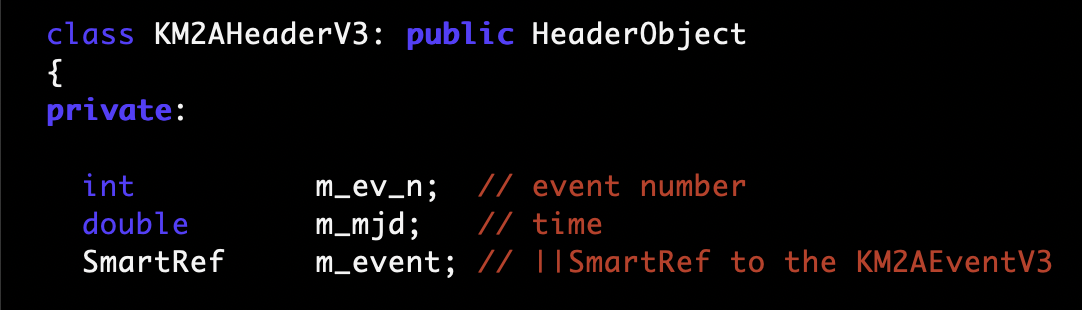 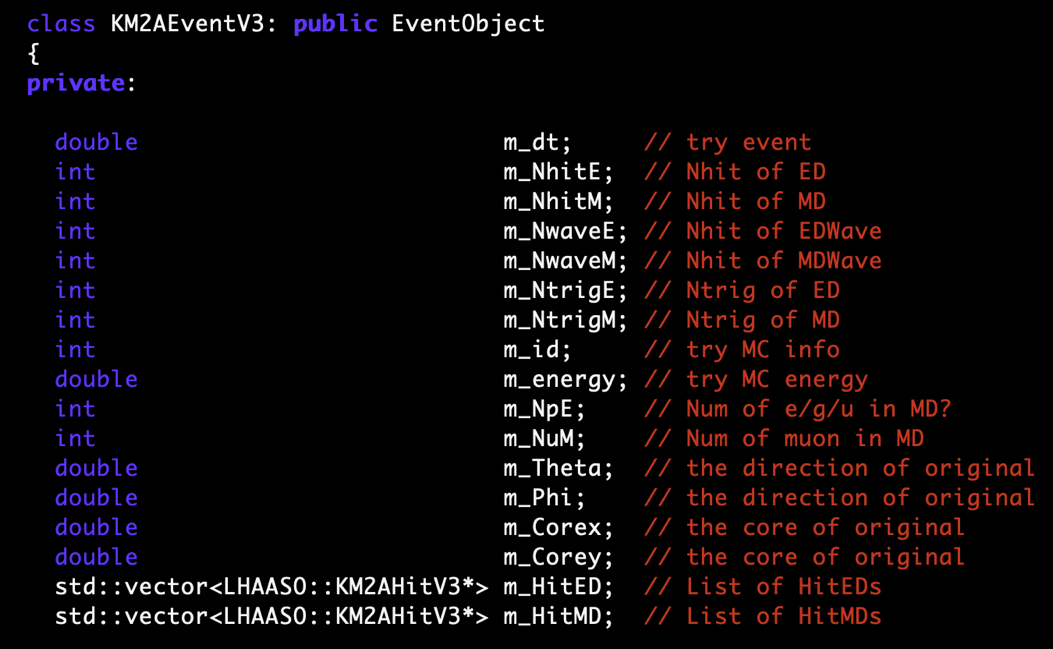 KM2AHitV3KM2AHitV3 inherited from Tobject directly. 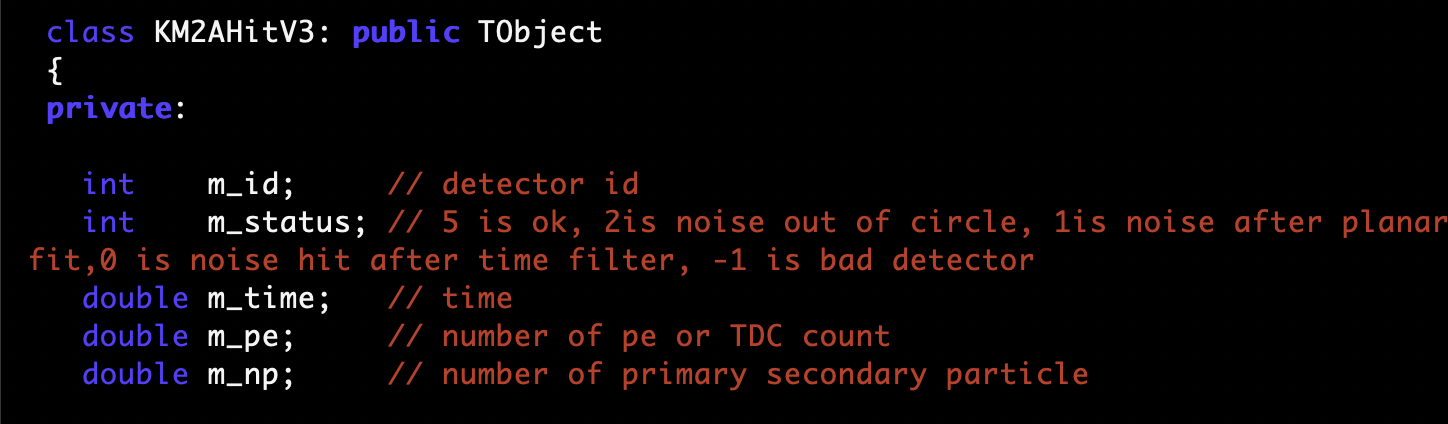 Input/Ouput SystemAs our event data is defined in a standard way (Event Object and Event Header), we provide a standard system to read and write event data. It is Root Input/OutputSystem.Input systemFor event data in root file, we can read it using “RootInputSvc”.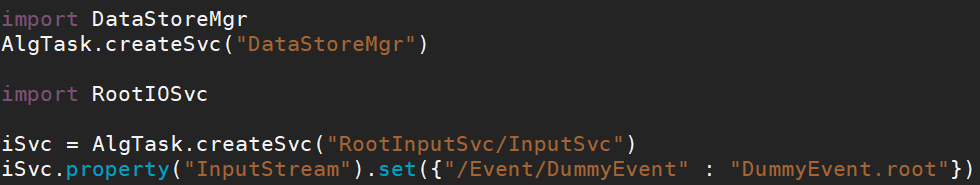 In this script, “/Event/DummyEvent” stands for the path of the data and “DummyEvent.root” is the name of root file. The path is used to distinguish event in memory so that the framework knows how to find it.Then we can get the event data in memory with codes like this: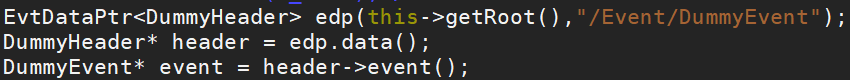 Notice that the path should be same, or the algorithm can not access it.Output System Similar to the input system, output system can write event data to root file with “RootOutputSvc”.Before writing out, we should create event data in our algorithm: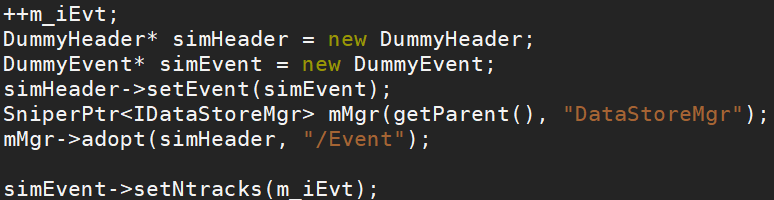 “SniperPtr<IDataStoreMgr>” means smart pointer of sniper, which can handle memory automatically. Here we use it to handle out event data.“adopt()” means we pass out event data to “DataStore”(memory management system of sniper). Notice that the first parameter of “adopt()” is the pointer of event header and the second parameter is the path (about path can refer to input system) of event data.Then we can write out python script: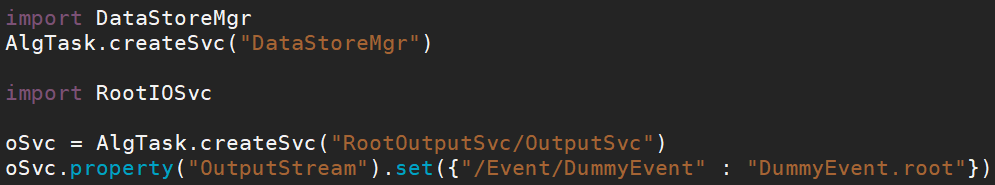 Similarly, the “/Event/DummyEvent” is the path and “DummyEvent.root” is the name of root file.To save data of more than one data model, use the syntax following:oSvc.property("OutputStream").set({"/Event/LHEventTmp":"test1.root","/Event/LHRecEvent" : "test1.root"})If want to save part of the variables in the data model other than all the variables, add “//!” after the variables definition which you don’t want to save in the data model class. This is a feature of ROOT. GeneratorsSimulationLodeStar simulationDetector SimulationLodeStar manages detector simulation with a Task，which consists of Algorithms and services:A dedicated algorithm (DetSimAlg) for all sub-detectors simulationA dedicated service (G4Svc) for launching Geant4 within LodeStarA user-end service(DetSimFactory) to set up and organize all the Geant4 related classesA user-end service(AnalysisElement) for access to G4Event to create EDM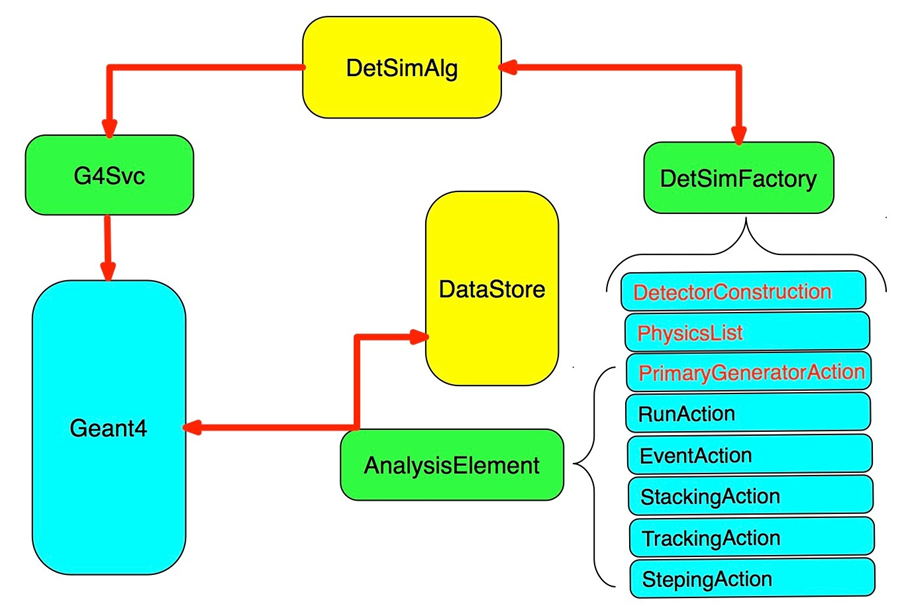 More details see in HOW TO DEVELOP DETECTOR SIMULATION.DetectorConstruction and PhysicsListThese two classes can be copied to LodeStar DetSim from geant4 code without any change. PrimaryGeneratorActionThis class can also be copied to LodeStar DetSim without any change. But if you want to use some Generator, like Babayaga, some changes need to be made.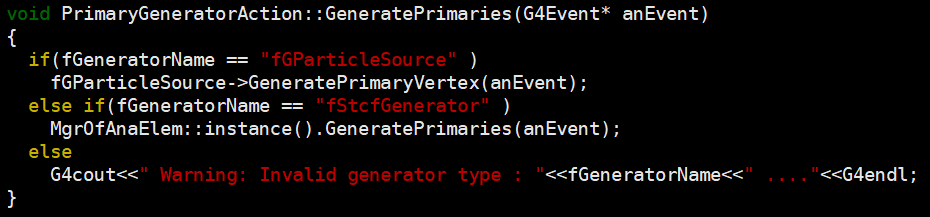 Add below code,MgrOfAnaElem::Instance().GeneratePrimaries(anEvent);in PrimaryGeneratorAction::GeneratePrimaries(G4Event* anEvent).DetSimFactoryA class inherit from DetSimFactory should be created to set up and organize all the Geant4 related classes.AnalysisElementA DetSimAlg can contains many different AnaMgrs inherit from AnalysisElement. These AnaMgrs implement different functions. For example, GeneratorMgr for generating event, GeoAnaMgr for storing geometry in root file. Other sub-detectors can also have their own AnaMgr to get simulation truth information. 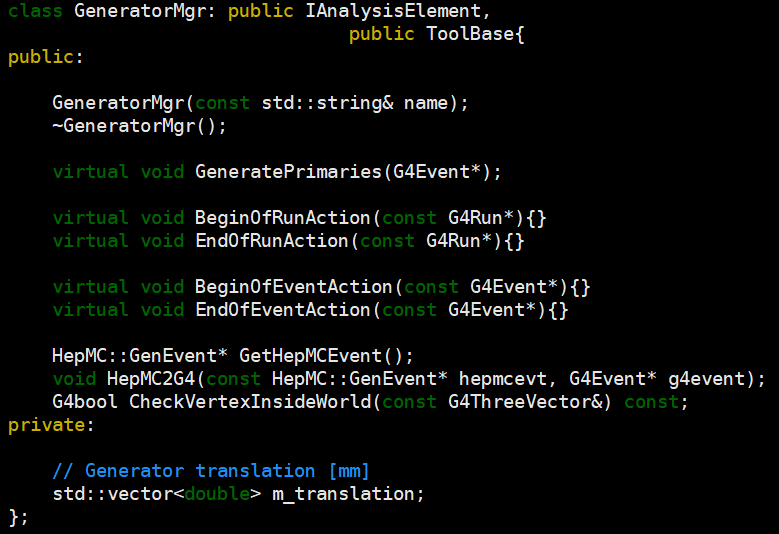 Python scriptA python script is used to configure task and run algorithm.CalibrationData for calibration and analysisIn the data preparation and physics analysis, some condition data or calibration data are used at many points, such as detector position, data quality, single particle peak. These data are sealed in service package for user. In principle the user will not directly look at the data, but the service package only. The service package maintainer will take care of the reading of data into service package. Classify these data into two types: small data, not changing with time, such as detector position;  big data, which are huge and change with time, such as single particle peak. To centrally store the small data, service maintainer should ask the LodeStar manager to put in the common, lodestar-release independent directory: /afs/ihep.ac.cn/soft/LHAASO/CalibData . The service will read these data in initialize().To store the big data, we use data base in a separate server. To read these data, a example is:/afs/ihep.ac.cn/soft/LHAASO/LodeStar-SLC6/Pre-Release/L19-Pre1_v1r1/offline/Database/DatabaseCalibSvc.  The service will not read in all data in the initialize(), but when the uses request specific data, such as single particle peak of an ED in a specific time duration, the service will fetch the piece of data from server over internet.  The piece of data will be buffered in the time of job, so that the services don’t have to fetch the same data repeatedly over internet. The data stored in either cases should be tagged with “version”,  a version of service package will connected to specific version of data. When user use a specific version of service, the data he/she is using is fixed.   Tip:when open a mac terminal, .bashrc is not run.  Put your command into .bash_profile. ReconstructionHow to get Geometry information in root fileNow we define a service “GeoProtoSvc” to get geometry information in root file. In our algorithm, we can use “GeoProtoSvc” like this: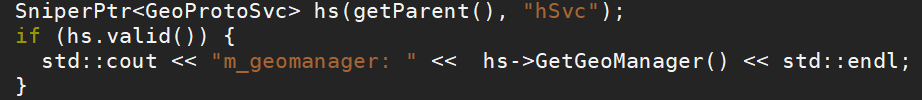 Function “GetGeoManager()” is a interface to get the pointer of TGeoManager.The name of the file and path should be set in python script.Physics Analysis ToolsAppendixInstallationSet GCC EnvironmentsPlease refer to “How to setup Environments” for GCC environment setting.Install LodeStar with scriptGet the install script from svn:$ svn export http://svn.lhaaso.ihep.ac.cn/LodeStar/installation/trunk/setup-trunk.shRun this script, it will install the whole LodeStar in your current path.(So remember to choose a correct path)$ source setup-trunk.shAdd source setgcc494.sh into the setup.sh in LodeStar top directory, so users can setup GCC environment and LodeStar environment at the same time by source setup.sh only.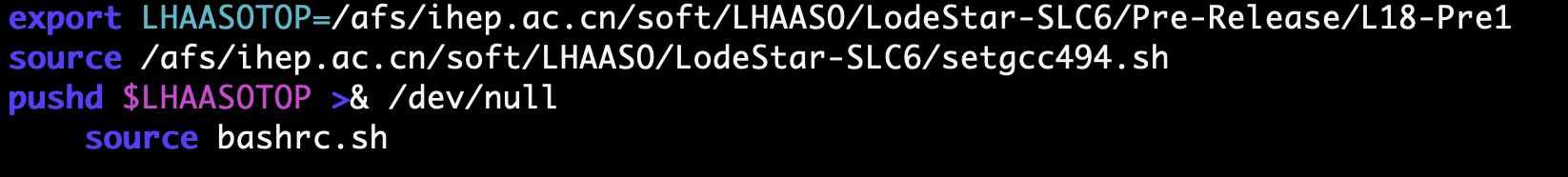 开发者使用SVN开发中能够编译成功的版本号,写入tag，给一个版本号可以对外使用的版本号：vxx.xx每一次大的修改，需要其他使用者修改自己程序的，主版本号+1每一个小的修改，不需要其他使用者修改自己程序的，根据需要次级版本号+1Coding ConventionsPackage Naming ConventionsAll packages begin with a word or an abbreviated word which should be meaningful and with the first letter capital, for example, DetectorSimulation or DetSim.Service package should end with Svc, such as DetPosSvcTool package should end with Tool, such as DetPosToolEncourage a package contains only one tool/service/algorithm. The package name is same to the tool/service/algorithm name.   Each CMT package includes sub-directories: cmt, PackageName, src, share, python. cmt: automatically generated and used for“requirements”filePackageName: header files of each class: *.h src: implementation files: *.ccpython: default python configuration: *.pyshare: python scripts for running and testingIn Package directory： edit a file “HowToUse”，record the change between versions and procedure how to use it。Coding Conventions  Data members begin with m_: m_energyStatic variables begin with s_: s_countConstants begin with c_: c_gain Global variables begin with g_: g_envFunction members begin with the capital letter: SetEnergy()Functions should correlate with variables: m_energy /SetEenergy()/ Energy()Locals and parameters begin with a lower case: nbytesGetters and setters begin with get and set: SetLast(), GetFirst()One header file usually for one class, except internal class definitionsUse macro predefinition to avoid duplication #ifndef LASODetSim_H#define LASODetSim_H…#endifInline functions should be defined in the header filesIncluding external header files: #include < <package>/header.h > Including local header files: #include “header.h”All data members should be initialized in the construction function of the class.Comments conventionLine comments use //Block comments use /* …*/Each header file should have comments include the class definition, developer and e-mailEach function are encouraged to be written not more than one screen.Each function member and data member should have line commentsPackage RelationsRawIO service将LHAASO的二进制原始数据文件读入放进一个event一个event地放进RawEvent中，EventCalibration对数据进行清理和刻度，存成LHCaliEvent，EventReconstruction继续使用内存中的LHCaliEvent，重建后存在LHRecEvent里获取Svc或者Tool指针如果出错，应该立刻停止event的循环，如何做？In your code:#include “SniperKernel/Task.h”this->getParent()->stop()   //get the task pointer and stop the task.Svc 指针定义在类成员函数中，以供所有成员函数使用：在类定义中，定义成员变量DetGeometrySvc* *geom在initialize（）中初始化，SniperPtr<DetGeometrySvc>  temp(getParent(), "DetGeo");geom=temp.data();Tip: when get the pointer to any tools/service, it has to be done in initialize() or any other subroutines other than constructor functions.Tip: to link missed Root library, add in requirement file:macro_append ROOT_linkopts " -lMinuit"Tip: In bool initialize() of service package. If it return false, then the whole task will be terminated. 这是一个好的方法避免初始化不正确，程序继续运行。Tip:  mjd is the time shift from 1970.01.01(40587), 它的整数部分精确到天，小数部分精确到天以下，决定于小数的位数。 ns是每天中的时间，精确到纳秒。 两者相加绝对时间精确到纳秒。Tip：所有的刻度小型数据存放在lodeStar release 外的公共固定区域/afs/ihep.ac.cn/soft/LHAASO/CalibData，读取时由service package解析。   所有的刻度大型数据存放在山大数据库，读取时，通过网络获取，获取例子在/afs/ihep.ac.cn/soft/LHAASO/LodeStar-SLC6/Pre-Release/L19-Pre1_v1r1/offline/Database/DatabaseCalibSvcTip:大家为合作组开发的pacakge统一放到一个SVN中，管理员给每一个开发者分配相应的具有写权限的svn目录。任务：写一个macro帮助大家将需要的环境，需要下载的pacakge，自己的工作目录一次性全建立起来。Tip: use TClonesArray to reduce program running time.TClonesArray* a=TClonesArray(“TTest”,100)；  为100个TTest开辟内存空间（TTest必须是从TObject继承来的）。 这100个内存空间编号从0到99。当使用下面任何一种方法开辟一个编号大于99的空间时,甚至引用0到99以外的编号时，TClonesArray的长度会自动的增长一倍, 即200，来容纳新的编号，如果增长一倍不足，会按照定义的某种方式增长到囊括新编号为止。因此TClonesArray将不会出现溢出的现象。 没有被访问过或者new过的编号，虽然内存存在，但是TClonesArray认为那是空的Object只有delete a； 会收回这些内存空间。否则，这100个TVectorF的内存空间将会一直存在。a->RemoveAt(i)不会收回空间，仍然存在。因此这儿的问题是TClonesArray不具备想vector<TTest>那样的删除的功能。而且应当使用时将所有Object从0依次向后排列，中间不留空隙。在中间过程中,可以使用以下击中方法创建TTest，和一般的new方法相比，区别是在已经定好的内存空间上创建object，而不是去用新的内存。TTest* c =(TTest*)((*a)[i]);    简单的将TObject*转化为TTest*即可使用(*a)[i]=new TTest();      在已经开辟的内存空间上，创建object，调用构造函数TTest* b= (TTest*) (a->ConstructedAt(i));    在已经开辟的内存空间上，创建object，调用构造函数，但是第二次及以上次执行时，将不再重复调用构造函数。这是建议的开辟新object的方法。new((*a)[i])TTest();	 	在已经开辟的内存空间上，创建object，调用构造函数每次使用完以便给下一次使用时，都应当调用 a->Clear(); Clear不会对Object摧毁，不会收回内存。只会SetOwner(kFALSE);最好调用a->Clear("C");  因为他们将会启动你自定义的TTest::Clear(Option_t）。在你的Clear中你可以收回TTest中定义的指针变量开辟的内存空间。而且复位一些标志位ResetBit( kHasUUID ); ResetBit( kIsReferenced ); SetUniqueID( 0 );  这是建议的“销毁”本Object的方法。也可以调用delete ((TTest*)((*a)[i]));  //删除object，调用destructor，但是空间被TClonesArray保留 或者((TTest*)((*a)[i]))->Delete() //  clear内存空间（实际上内存在那，内存内的内容保持不变），不调用destructor，速度比clear慢。总体来说，TClonesArray是个TTest内存的管理员。New/delete看起来执行了开辟和释放内存，但是都是在TClonesArray预留的内存中，并没有真正的开辟新内存和释放掉内存。TClonesArray allows you to "reuse" the same portion of memory for new/delete。 Every time the memory of the TClonesArray has to be reused, the Clear()method is used. When investigating misuse of TClonesArray, please make sure of the following:Use Clear() or Clear("C") instead of Delete(). This will improve program execution time.TClonesArray object classes containing pointers allocate memory. To avoid causing memory leaks, special Clear("C") must be used for clearing TClonesArray. When option "C" is specified, ROOT automatically executes the Clear() method (by default it is empty contained in TObject). This method must be overridden in the relevant TClonesArray object class, implementing the reset procedure for pointer objects.If the objects are added using the placement new then the Clear must deallocate the memory.If the objects are added using TClonesArray::ConstructedAt then the heap-based memory can stay allocated and reused as the constructor is not called for already constructed/added object.To reduce memory fragmentation, please make sure that the TClonesArrays are not destroyed and created on every event. They must only be constructed/destructed at the beginning/end of the run.When use XML to create class, it will create the classLinkDef.h in “src” automatically. If you create the class by yourself, for the ROOT dictionary creation, you have to create by hand the classLinkDef.h #include "SniperKernel/SniperLog.h"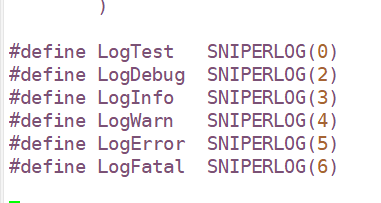 